Mois: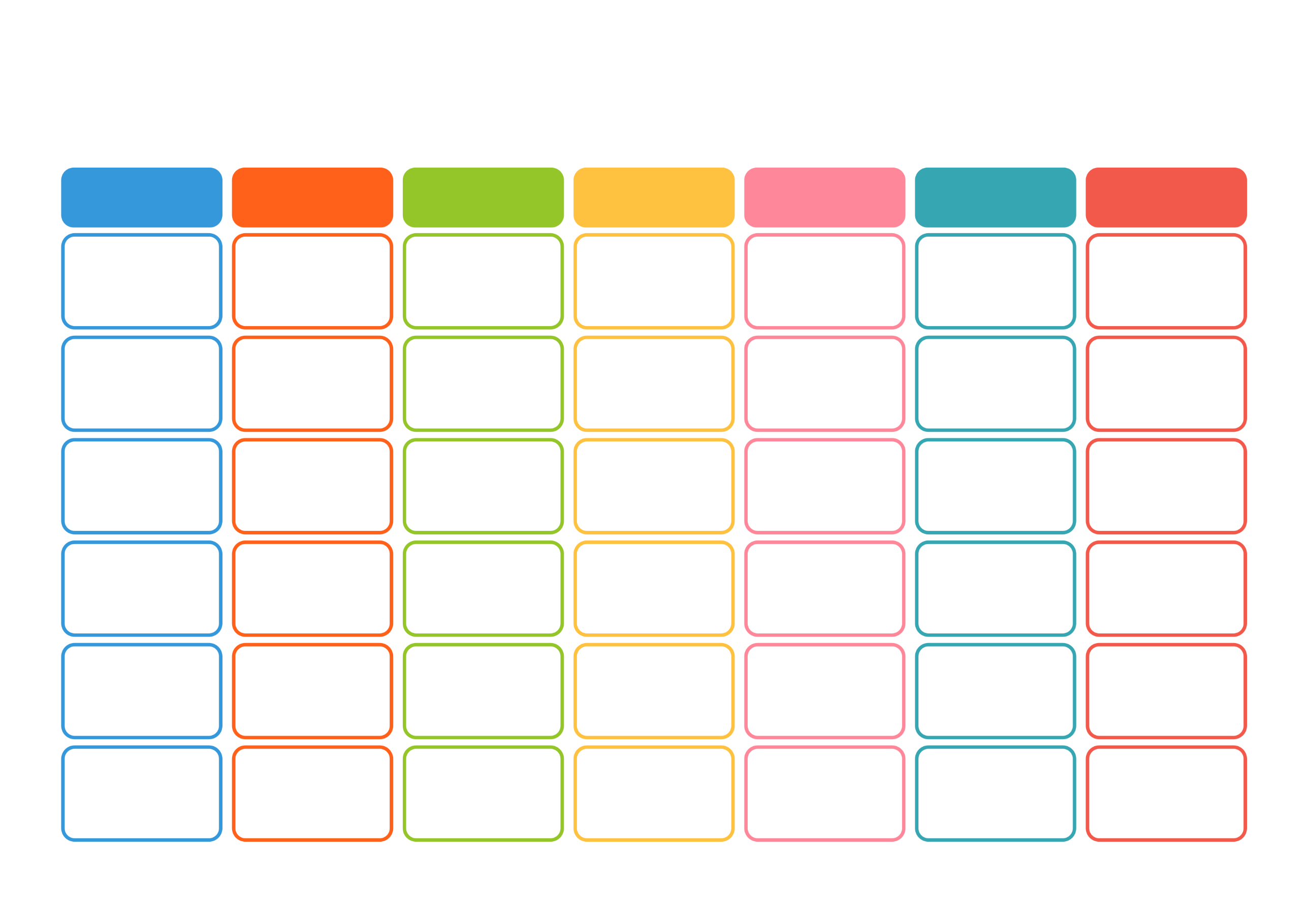 20____LUNDIMARDIMERCREDIJEUDIVENDREDISAMEDIDIMANCHE